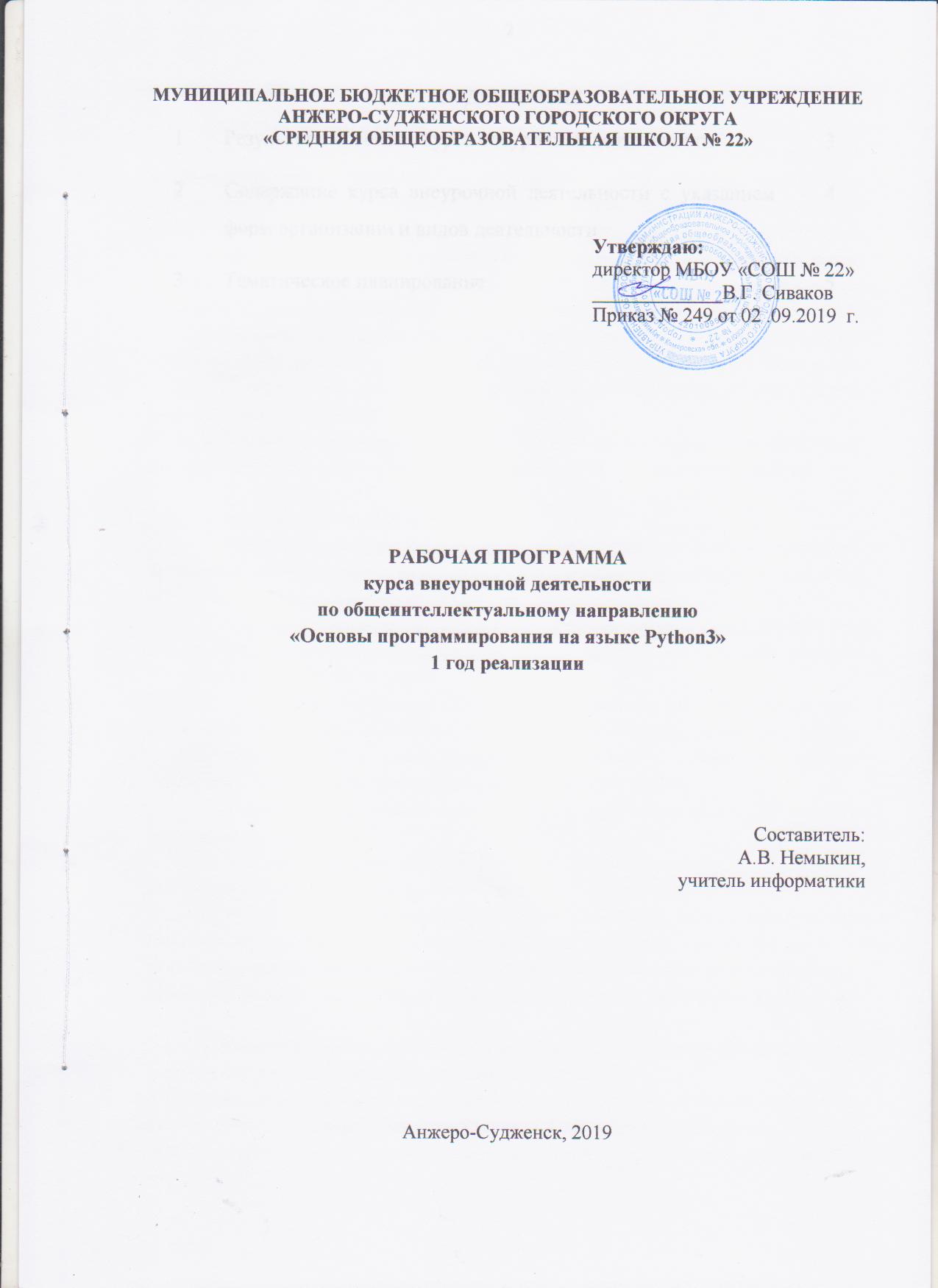 СОДЕРЖАНИЕ1. Результаты освоения курса внеурочной деятельностиЛичностные результатыФормирование ответственного отношения к учению, готовности и способности обучающихся к саморазвитию и самообразованию на основе мотивации к обучению и познанию, осознанному выбору и построению дальнейшей индивидуальной траектории образования на базе ориентировки в мире профессий и профессиональных предпочтений с учетом устойчивых познавательных интересов, а также на основе формирования уважительного отношения к труду, развития опыта участия в социально значимом труде.Формирование коммуникативной компетентности в общении и сотрудничестве со сверстниками, детьми старшего и младшего возраста, взрослыми в процессе образовательной, общественно полезной, учебно-исследовательской, творческой и других видов деятельности.Развитие эстетического сознания через освоение художественного наследия народов России и мира, творческой деятельности эстетического характера.Метапредметные результатыУмение самостоятельно определять цели обучения, ставить и формулировать новые задачи в учебе и познавательной деятельности, развивать мотивы и интересы своей познавательной деятельности.Умение самостоятельно планировать пути достижения целей, в том числе альтернативные, осознанно выбирать наиболее эффективные способы решения учебных и познавательных задач.Умение соотносить свои действия с планируемыми результатами, осуществлять контроль своей деятельности в процессе достижения результата, определять способы действий в рамках предложенных условий и требований, корректировать свои действия в соответствии с изменяющейся ситуацией.Умение оценивать правильность выполнения учебной задачи, собственные возможности ее решения.Владение основами самоконтроля, самооценки, принятия решений и осуществления осознанного выбора в учебной и познавательной деятельности.Умение определять понятия, создавать обобщения, устанавливать аналогии, классифицировать, самостоятельно выбирать основания и критерии для классификации, устанавливать причинно-следственные связи, строить логическое рассуждение, умозаключение (индуктивное, дедуктивное, по аналогии) и делать выводы.Умение создавать, применять и преобразовывать знаки и символы, модели и схемы для решения учебных и познавательных задач.Формирование и развитие компетентности в области использования информационно-коммуникационных технологий (далее – ИКТ). Развитие мотивации к овладению культурой активного пользования словарями и другими поисковыми системами.2. Содержание курса внеурочной деятельности с указанием форм организации и видов деятельности3. Тематическое планирование1Результаты освоения курса внеурочной деятельности32Содержание курса внеурочной деятельности с указанием форм организации и видов деятельности43Тематическое планирование5СодержаниеВиды деятельностиФормы организацииСтруктура данных - словарь.Комбинированный тип - словари. Связь «ключ-значение». Оператор присоединения. Сортировка записи. Выборка значений по ключу. Выборка по значению.Познавательная, проектнаяпроектСтроковый тип.Строковый тип данных. Решение задач со строковыми переменными.  Нахождение, замена, вывод на экран элементов строк, подчиненных определенным условиям с использованием стандартных функций. Понятие среза.  Решение задач с применением срезов.Познавательная, проектнаяпроектСтруктура данных - множество.Понятие множества. Решение логических задач с применением понятия множества. Использование множеств при обработке текстов и массивов.Познавательная, проектнаяпроектОбработка файлов.Файлы в языке Python. Различные режимы работы с файлами.  Чтение данных из файла. Запись данных в файл.  Решение задач по построчному чтению данных из файла. Решение задач на запись данных в файл. Процедуры и функции работы с файлами. Решение задач с применением процедур и функций работы с файлами.Познавательная, проектнаяпроектДвумерный массив.Обработка элементов двумерного списка по условию. Квадратная матрица. Транспонирование матрицы.Познавательная, проектнаяпроектСтек и очереди. Представление стека на языке Python. Структура данных очередь.Познавательная, проектнаяпроект№Наименование темыКол-во часов1Структура данных - словарь.62Строковый тип.63Структура данных - множество.54Обработкафайлов.65Двумерный массив.66Стек и очереди.5Итого:34